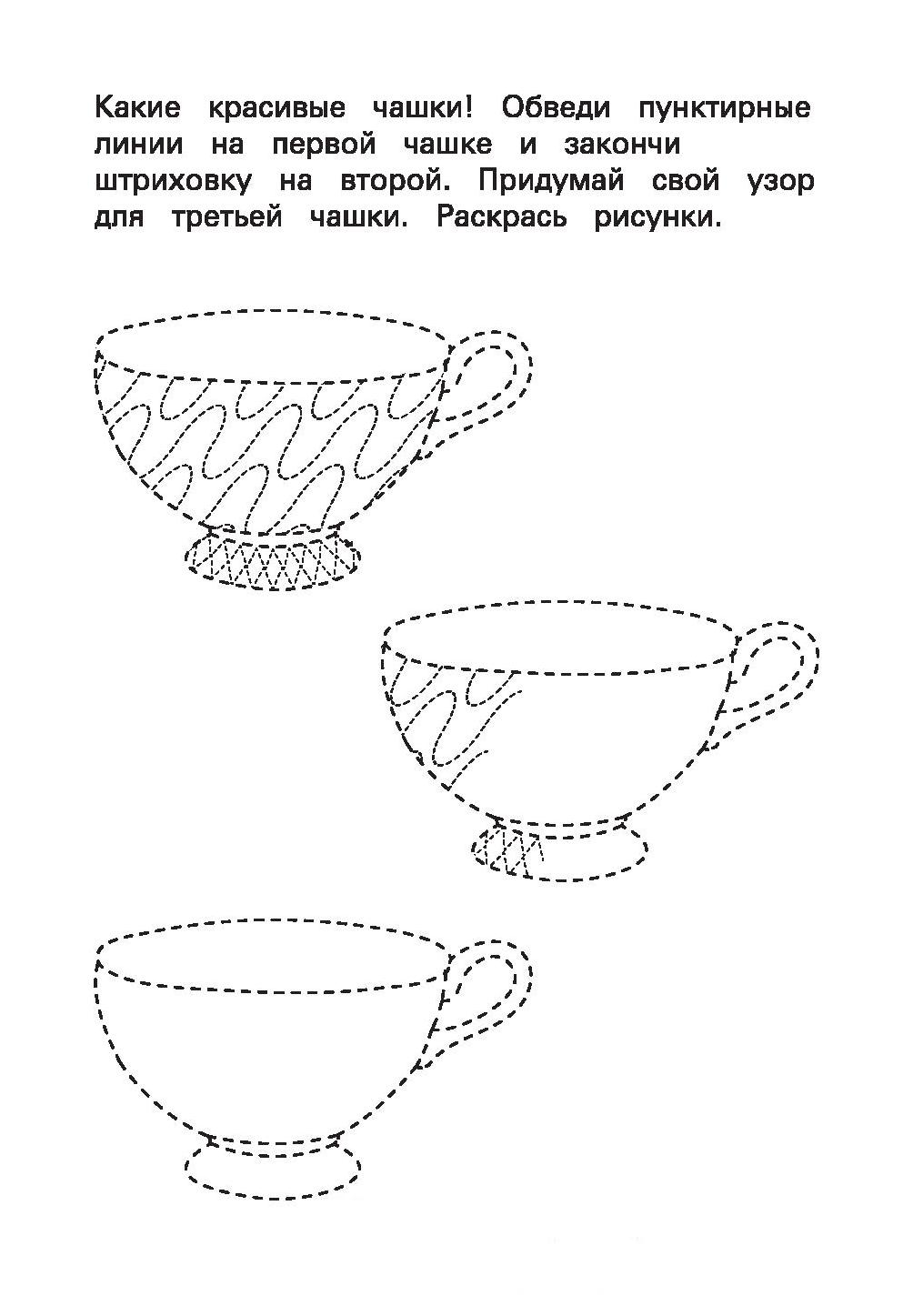   От Федоры убежала посуда, скажи какая? От Федоры убежала голубая    чашка.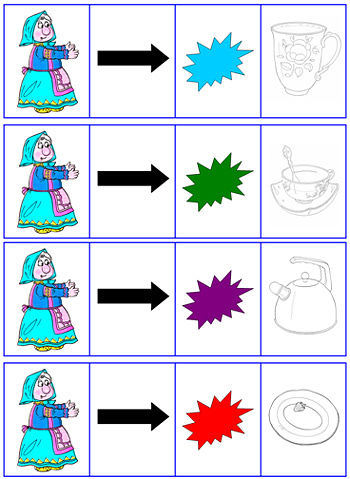 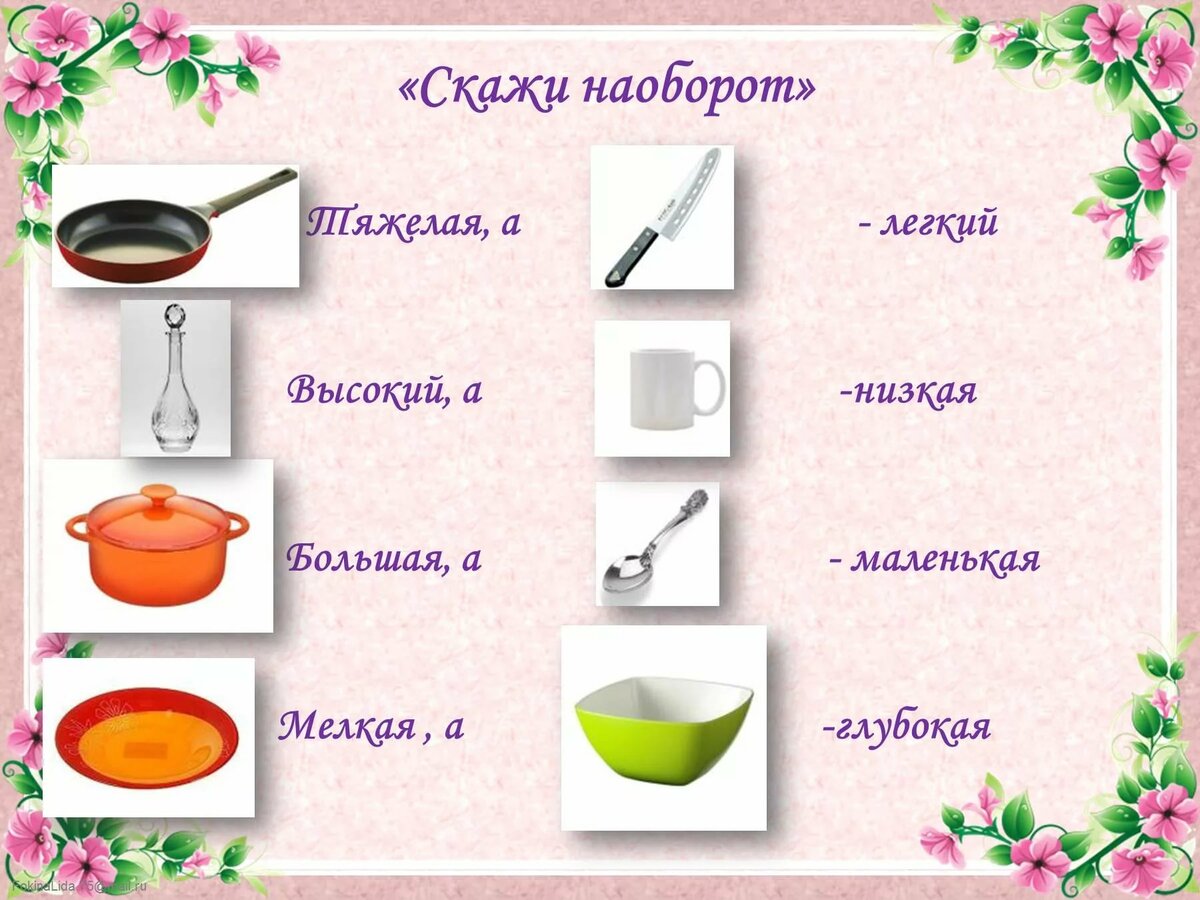 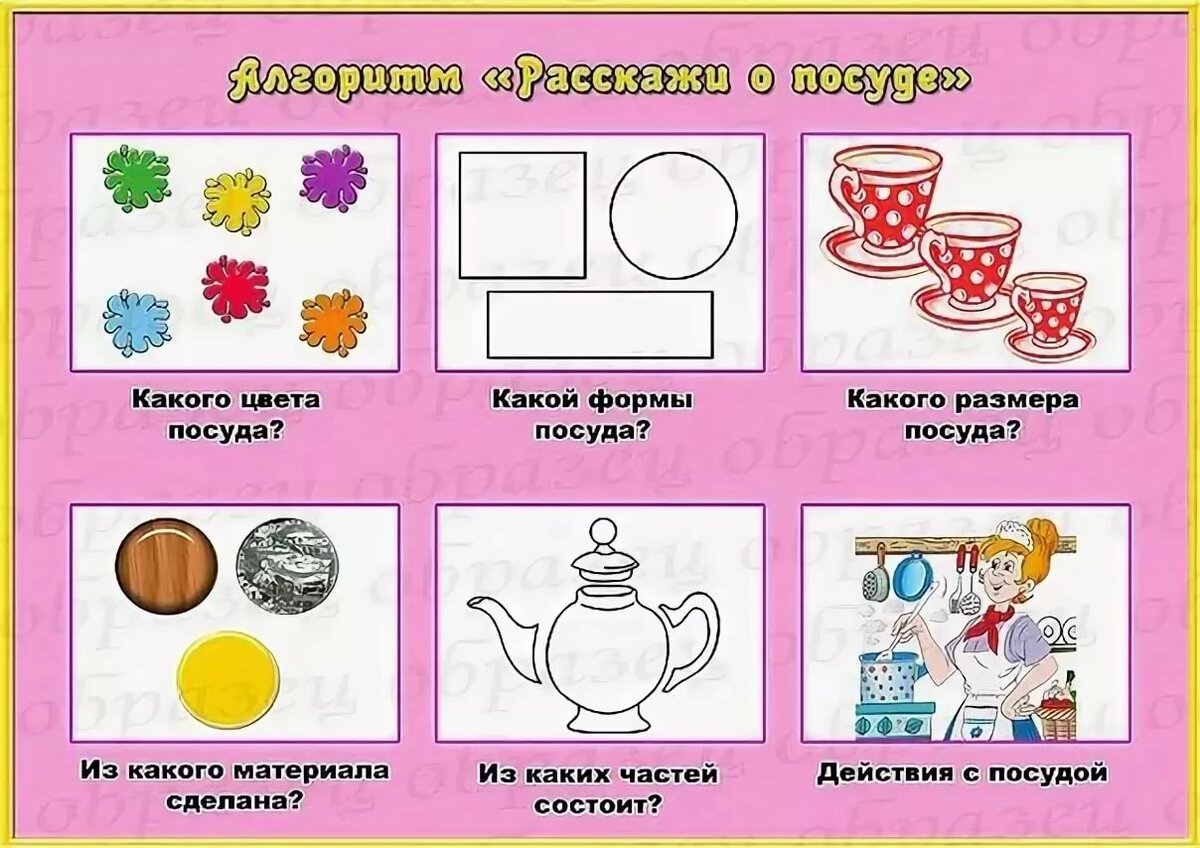 